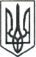 ЛЮБОТИНСЬКА МІСЬКА РАДАХАРКІВСЬКА ОБЛАСТЬII СЕСІЯ VІІI СКЛИКАННЯВід      грудня  2020 р. м Люботин                                                                                                                                  №  Про затвердження Орієнтовного плану роботиЛюботинської міської радина І півріччя 2021 року              Відповідно до статті 26 Закону України «Про місцеве самоврядування в Україні» та ст.37 Регламенту Люботинської міської ради VІІ скликання , Люботинська міська радаВ И Р І Ш И Л А:Затвердити Орієнтовний план роботи Люботинської міської ради на  І півріччя 2021 року  (додається).Заступникам міського голови, керівникам установ, відділам та службам міської ради,    головам постійних депутатських  комісій забезпечити його виконання. Доручити секретарю міської ради вносити доповнення до плану роботи в разі потреби.Контроль за виконанням рішення  покласти на  секретаря ради Володимира ГРЕЧКО.                     Міський голова                                                                                 Леонід ЛАЗУРЕНКОЗатвердженоРішення    сесіїЛюботинської міської радиVIII скликання                                від    грудня 2020 року №ОРІЄНТОВНИЙ ПЛАН РОБОТИЛЮБОТИНСЬКОЇ МІСЬКОЇ РАДИ  на І півріччя 2021 року                                            РІШЕННЯПерелік питаньВиконавціПрофільна постійна  комісіяСІЧЕНЬВирішення поточних питань у галузі житлово-комунального господарства та управління комунальною власністюНачальник відділу з питань розвитку інфраструктури міста та благоустроюВіталій МАСЛАКПостійна комісія з питань житлово-комунального господарства та комунальної власності, транспорту, зв’язку та сфери послугСІЧЕНЬІнформація органів Національної поліції про стан законності, боротьби із злочинністю, охорони громадського порядку та результати діяльності на території Люботинської міської ради за 2020 рікПерший заступник міського голови з питань діяльності виконавчих органів Люботинської міської ради Сергій КИСЛИЙПостійна комісія з питань прав людини, законності, регламенту, місцевого самоврядування, депутатської діяльності і етикиСІЧЕНЬПро внесення змін до штатної чисельності Комунального закладу «Люботинський  заклад дошкільної освіти (ясла-садок) № 5 Люботинської міської ради Харківської області»Начальник відділу освіти Валерій СТРІЛЕЦЬПостійна комісія з питань охорони здоров’я та соціального захисту населення та з питань освіти, культури, молоді, фізкультури і спортуСІЧЕНЬВирішення поточних питань щодо врегулювання земельних відносин  Начальник відділу земельних відносинОлександр ЛИЧКАНЬПостійна комісія з питань містобудування, будівництва, земельних відносин та охорони природиСІЧЕНЬВирішення поточних  бюджетних питань  Начальник міського фінансового управлінняІрина ЯЛОВЕНКОПостійна  комісія з питань планування, фінансів, бюджету, соціально-економічного розвитку та розвитку підприємництваЛЮТИЙБЕРЕЗЕНЬБЕРЕЗЕНЬПро роботу виконавчого комітету Люботинської міської ради у 2020 роціКеруюча справами виконавчого комітетуЛідія КУДЕНКОПостійна комісія з питань прав людини, законності, регламенту, місцевого самоврядування, депутатської діяльності і етикиЛЮТИЙБЕРЕЗЕНЬБЕРЕЗЕНЬПро виконання Програми соціального та економічного розвитку міста Люботина за 2020 рікНачальник відділу місцевого економічного розвиткуІрина КУДРЯПостійна комісія з питань планування, фінансів, бюджету, соціально-економічного розвитку та розвитку підприємництваЛЮТИЙБЕРЕЗЕНЬБЕРЕЗЕНЬПро роботу ВККУ Люботинської міської ради у 2020 роціНачальник ВККУ Вадим АБАЛЬМАСОВПостійна комісія з питань житлово-комунального господарства та комунальної власності, транспорту, зв’язку та сфери послугЛЮТИЙБЕРЕЗЕНЬБЕРЕЗЕНЬПро роботу ВУКГ Люботинської міської ради Харківської області у 2020 роціНачальник ВУКГ Олег ЄВТУШЕНКОПостійна комісія з питань житлово-комунального господарства та комунальної власності, транспорту, зв’язку та сфери послугЛЮТИЙБЕРЕЗЕНЬБЕРЕЗЕНЬПро роботу Люботинського КЖРЕП Люботинської міської ради Харківської області у 2020 роціНачальник КЖРЕППетро ТКАЧЕНКОПостійна комісія з питань житлово-комунального господарства та комунальної власності, транспорту, зв’язку та сфери послугЛЮТИЙБЕРЕЗЕНЬБЕРЕЗЕНЬПро роботу АПБ  Люботинської міської ради у 2020 роціНачальник Люботинського АПБ Василь ПЕРВИЙПостійна комісія з питань містобудування, будівництва, земельних відносин та охорони природиЛЮТИЙБЕРЕЗЕНЬБЕРЕЗЕНЬЗвіт про хід виконання Міської соціальної програми розвитку фізичної культури та спорту на 2018-2020 роки у 2020 роціНачальник відділу молоді та спортуСвітлана ЛАЗОРЕНКОПостійна комісія з питань охорони здоров’я та соціального захисту населення та з питань освіти, культури, молоді, фізкультури і спортуЛЮТИЙБЕРЕЗЕНЬБЕРЕЗЕНЬПро роботу БТІ  Люботинської міської ради у 2020 роціНачальник Люботинського БТІВалентина КУЦЕНКОПостійна комісія з питань містобудування, будівництва, земельних відносин та охорони природиЛЮТИЙБЕРЕЗЕНЬБЕРЕЗЕНЬВирішення поточних питань у галузі житлово-комунального господарства та управління комунальною власністюНачальник відділу з питань розвитку інфраструктури міста та благоустроюВіталій МАСЛАКПостійна комісія з питань житлово-комунального господарства та комунальної власності, транспорту, зв’язку та сфери.послугЛЮТИЙБЕРЕЗЕНЬБЕРЕЗЕНЬПро затвердження Статуту Комунального закладу «Люботинський  заклад дошкільної освіти (ясла-садок) № 5 Люботинської міської ради Харківської області» у новій редакціїНачальник відділу освіти Валерій СТРІЛЕЦЬПостійна комісія з питань охорони здоров’я та соціального захисту населення та з питань освіти, культури, молоді, фізкультури і спортуЛЮТИЙБЕРЕЗЕНЬБЕРЕЗЕНЬВирішення поточних питань щодо врегулювання земельних відносин  Начальника відділу земельних відносинОлександр ЛИЧКАНЬПостійна комісія з питань містобудування, будівництва, земельних відносин та охорони природиЛЮТИЙБЕРЕЗЕНЬБЕРЕЗЕНЬПро затвердження звіту про виконання міського бюджету за 2020 рікНачальник міського фінансового управлінняІрина ЯЛОВЕНКОПостійна комісія з питань планування, фінансів, бюджету, соціально-економічного розвитку та розвитку підприємництваЛЮТИЙБЕРЕЗЕНЬБЕРЕЗЕНЬВирішення поточних  бюджетних питань  Начальник міського фінсового управлінняІрина ЯЛОВЕНКОПостійна комісія з питань планування, фінансів, бюджету, соціально-економічного розвитку та розвитку підприємництваЛЮТИЙБЕРЕЗЕНЬБЕРЕЗЕНЬПро внесення змін та доповнень до додатку 2 «Програми розробки (оновлення) містобудівної документації та інвестиційних проєктів щодо сталого розвитку території Люботинської міської ради на 2019-2021 роки»Начальник відділу з питань містобудування, архітектури та держархбудконтролюСергій КРАВЧЕНКОПостійна комісія з питань містобудування, будівництва, земельних відносин та охорони природиЛЮТИЙБЕРЕЗЕНЬБЕРЕЗЕНЬПро організацію відпочинку пільгових категорій дітей з особливими соціальними потребами у таборах з денним перебуванням влітку 2021 року.Начальник відділу молоді та спортуСвітлана ЛАЗОРЕНКОПостійна комісія з питань охорони здоров’я та соціального захисту населення та з питань освіти, культури, молоді, фізкультури і спортуЛЮТИЙБЕРЕЗЕНЬБЕРЕЗЕНЬЗвіт про роботу КНП «Люботинська  міська лікарня» у 2020 роціГоловний лікар КНП Олена КАНДАУРОВАПостійна комісія з питань охорони здоров’я та соціального захисту населення та з питань освіти, культури, молоді, фізкультури і спортуЛЮТИЙБЕРЕЗЕНЬБЕРЕЗЕНЬЗвіт про роботу КНП «Центр первинної медико-санітарної  допомоги» у 2020 роціДиректор КНП Олег ЧУХЕНПостійна  комісія з питань охорони здоров’я та соціального захисту населення та з питань освіти, культури, молоді, фізкультури і спортуЛЮТИЙБЕРЕЗЕНЬБЕРЕЗЕНЬВирішення поточних питань у галузі житлово-комунального господарства та управління комунальною власністюНачальник відділу з питань розвитку інфраструктури міста та благоустроюВіталій МАСЛАКПостійна комісія з питань житлово-комунального господарства та комунальної власності, транспорту, зв’язку та сфери послугЛЮТИЙБЕРЕЗЕНЬБЕРЕЗЕНЬПро затвердження Положення про проведення земляних робіт на території Люботинської міської радиНачальник відділу з питань розвитку інфраструктури міста та благоустроюВіталій МАСЛАКПостійна комісія з питань житлово-комунального господарства та комунальної власності, транспорту, зв’язку та сфери послугЛЮТИЙБЕРЕЗЕНЬБЕРЕЗЕНЬВирішення поточних  бюджетних питань  Начальник міського фінансового управлінняІрина ЯЛОВЕНКОПостійна комісія з питань планування, фінансів, бюджету, соціально-економічного розвитку та розвитку підприємництваЛЮТИЙБЕРЕЗЕНЬБЕРЕЗЕНЬПро розробку Комплексного плану просторового розвитку Люботинської територіальної громади.Начальник відділу з питань містобудування, архітектури та держархбудконтролюСергій КРАВЧЕНКОПостійна комісія з питань містобудування, будівництва, земельних відносин та охорони природиЛЮТИЙБЕРЕЗЕНЬБЕРЕЗЕНЬВирішення поточних питань щодо врегулювання земельних відносин  Начальник відділу земельних відносинОлександр ЛИЧКАНЬПостійна комісія з питань містобудування, будівництва, земельних відносин та охорони природиКВІТЕНЬПро затвердження звіту про виконання міського бюджету за І квартал 2021 рокуНачальник міського фінансового управлінняІрина ЯЛОВЕНКОПостійна  комісія з питань планування, фінансів, бюджету, соціально-економічного розвитку та розвитку підприємництваКВІТЕНЬВирішення поточних  бюджетних питань  Начальник міського фінсового управлінняІрина ЯЛОВЕНКОПостійна комісія з питань планування, фінансів, бюджету, соціально-економічного розвитку та розвитку підприємництваКВІТЕНЬВирішення поточних питань у галузі житлово-комунального господарства та управління комунальною власністюНачальник відділу з питань розвитку інфраструктури міста та благоустроюВіталій МАСЛАКПостійна комісія з питань житлово-комунального господарства та комунальної власності, транспорту, зв’язку та сфери.КВІТЕНЬВирішення поточних питань щодо врегулювання земельних відносин  Начальника відділу земельних відносинОлександр ЛИЧКАНЬПостійна комісія з питань містобудування, будівництва, земельних відносин та охорони природиТРАВЕНЬПро виконання  Програми соціального та економічного розвитку міста Люботина за І квартал 2021 рокуНачальник відділу місцевого економічного розвиткуІрина КУДРЯПостійна комісія з питань планування, фінансів, бюджету, соціально-економічного розвитку та розвитку підприємництваТРАВЕНЬПро підсумки роботи підприємств, організацій та установ міста у зимовий період 2020-2021 рр. та про  роботу по підготовці господарства міста та об’єктів соціальної сфери в осінньо-зимовий період 2021-2022 рр.Начальник відділу з питань розвитку інфраструктури міста та благоустроюВіталій МАСЛАКПостійна комісія з питань житлово-комунального господарства та комунальної власності, транспорту, зв’язку та сфери послугТРАВЕНЬВирішення поточних питань у галузі житлово-комунального господарства та управління комунальною власністюНачальник відділу з питань розвитку інфраструктури міста та благоустроюВіталій МАСЛАКПостійна комісія з питань житлово-комунального господарства та комунальної власності, транспорту, зв’язку та сфери послугТРАВЕНЬВирішення поточних питань щодо врегулювання земельних відносин  Начальник відділу земельних відносинОлександр ЛИЧКАНЬПостійна комісія з питань містобудування, будівництва, земельних відносин та охорони природиТРАВЕНЬВирішення поточних  бюджетних питань  Начальник міського фінансового управлінняІрина ЯЛОВЕНКОПостійна комісія з питань планування, фінансів, бюджету, соціально-економічного розвитку та розвитку підприємництваЧЕРВЕНЬВирішення поточних питань у галузі житлово-комунального господарства та управління комунальною власністюНачальник відділу з питань розвитку інфраструктури міста та благоустроюВіталій МАСЛАКПостійна комісія з питань житлово-комунального господарства та комунальної власності, транспорту, зв’язку та сфери послугЧЕРВЕНЬВирішення поточних питань щодо врегулювання земельних відносин  Начальник відділу земельних відносинОлександр ЛИЧКАНЬПостійна комісія з питань містобудування, будівництва, земельних відносин та охорони природиЧЕРВЕНЬВирішення поточних  бюджетних питань  Начальник міського фінансового управлінняІрина ЯЛОВЕНКОПостійна комісія з питань планування, фінансів, бюджету, соціально-економічного розвитку та розвитку підприємництва